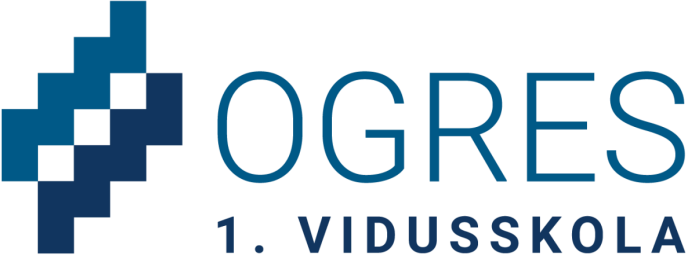 Interešu izglītības pulciņu nodarbību grafiks2022./2023.m.g.Nr.PulciņšSkolotājsNodarbību dienaNodarbību laikiNodarbību telpa1.1. klašu korisLinda Rozentāle- AuziņaPirmdiena13.10-13.503116. kabinets un aktu zāle1.1. klašu korisLinda Rozentāle- AuziņaPiektdiena13.10-13.503116. kabinets un aktu zāle2.2. - 4. klašu korisLinda Rozentāle- AuziņaOtrdiena, ceturtdiena13.10- 14.10aktu zāle2.2. - 4. klašu korisLinda Rozentāle- AuziņaTrešdiena (individuāli)13.50-14.303116.kabinets3.5. - 9. klašu korisIlze BriedeOtrdiena, ceturtdiena14.10-15.40aktu zāle3.5. - 9. klašu korisIlze BriedeOtrdiena, ceturtdiena (individuāli)7.50- 8.303109./1406. kabinets4.Bērnu un jauniešu deju kolektīvs, 1. -3. klasēmDaina PelēceOtrdiena17.30-18.00aktu zāle4.Bērnu un jauniešu deju kolektīvs, 1. -3. klasēmDaina PelēceCeturtdiena17.30-18.00aktu zāle5.Bērnu un jauniešu deju kolektīvs, 4.- 6. klasēmDaina PelēceOtrdiena18.00-19.00aktu zāle5.Bērnu un jauniešu deju kolektīvs, 4.- 6. klasēmDaina PelēceCeturtdiena18.00-19.00aktu zāle6.Bērnu un jauniešu deju kolektīvs, 7.- 12.klasēmDaina PelēceOtrdiena19.00-20.45aktu zāle6.Bērnu un jauniešu deju kolektīvs, 7.- 12.klasēmDaina PelēceCeturtdiena19.00-20.45aktu zāle7.1. klase ĢitārspēleDace PriedoliņaOtrdiena13.20 - 13.5515007.1. klase ĢitārspēleDace PriedoliņaPiektdiena14.00-14.4015008.2. -4. klase ĢitārspēleDace PriedoliņaOtrdiena14.00-14.40 (bez priekšzināšanām), 14.50 - 15.30 (ar priekšzināšanām)15008.2. -4. klase ĢitārspēleDace PriedoliņaPiektdiena13.20 - 13.55 (bez priekšzināšanām), 14.50 - 15.30 (ar priekšzināšanām)15009.5. -8. klase ĢitārspēleDace PriedoliņaOtrdiena15.40-16.20 (ar priekšzināšanām), 16.30 - 17.10 (bez priekšzināšanām)15009.5. -8. klase ĢitārspēleDace PriedoliņaPiektdiena15.40-16.20 (ar priekšzināšanām), 16.30 - 17.10 (bez priekšzināšanām)150010.9.-12. klase ĢitārspēleDace PriedoliņaOtrdiena17.20-18.00 (bez priekšzināšanām), 18.10 - 18.50 (ar priekšzināšanām)150010.9.-12. klase ĢitārspēleDace PriedoliņaPiektdiena17.20-18.00 (bez priekšzināšanām), 18.10 - 18.50 (ar priekšzināšanām)150011.Ģitārspēles ansamblisDace PriedoliņaOtrdiena19.00 - 20.20150011.Ģitārspēles ansamblisDace PriedoliņaPiektdiena19.00 - 20.20150012.Lego robotika4.-8.klaseNora MeireTrešdiena14:50 - 16:20120712.Lego robotika4.-8.klaseNora MeireTrešdiena14:50 - 16:20120713.Rokdarbu pulciņšInese NolmanePirmdiena15.00- 16.20320513.Rokdarbu pulciņšInese NolmanePirmdiena15.00- 16.20320514.Kokapstrādes pulciņšEdmunds PuriņšPirmdienaa15.10- 16.20300414.Kokapstrādes pulciņšEdmunds PuriņšPirmdienaa15.10- 16.20300415.Latviešu tradicionālo jostu darināšanaEdīte KuzmanePirmdiena15.00-17.30150015.Latviešu tradicionālo jostu darināšanaEdīte KuzmaneTrešdiena14.30-17.00150016.9.-12.klašu teātra pulciņšLigita LandorfaPirmdiena15.45-17.551408./aktu zālē16.9.-12.klašu teātra pulciņšLigita LandorfaPirmdiena15.45-17.551408./aktu zālē17.4.-6. klašu teātra pulciņšLigita LandorfaPirmdiena/ceturtdiena13.20-15.40aktu zālē/ 1408. kab.17.4.-6. klašu teātra pulciņšLigita LandorfaPirmdiena/ceturtdiena13.20-15.40aktu zālē/ 1408. kab.